ри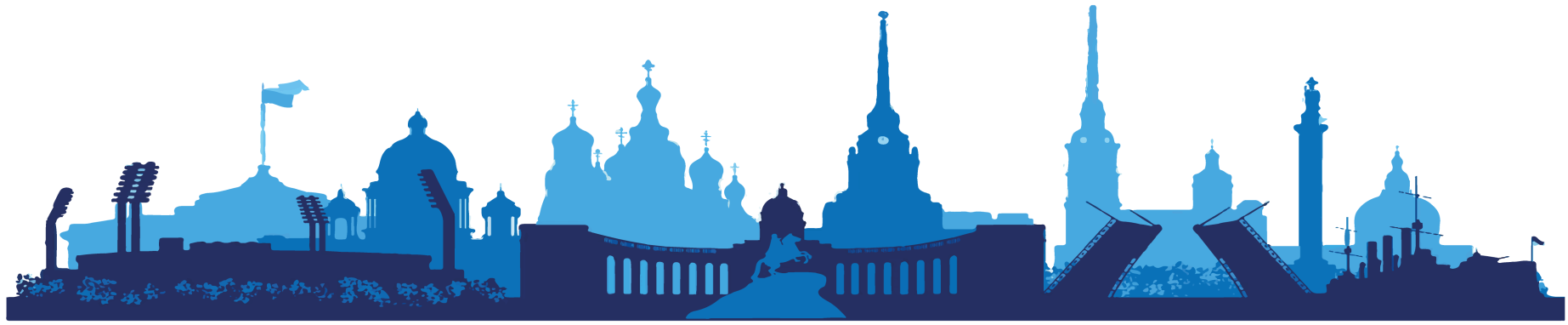 ООО ТК «СЕЛЕНА» оставляет за собой право изменять порядок и время проведения экскурсий, а так же замена их на равноценные!Туристам необходимо иметь с собой: паспорт/свидетельство о рождении, полис ОМССтоимость тура на 1 человека при размещении в 2-х местном номере стандарт с видом на город отеля «River Palace Hotel (ex. Marriott Vasilevskiy)» 4*  - 29 700 руб. 1 день1 деньВы приезжаете в гостиницу самостоятельно.Трансфер до гостиницы предоставляется за дополнительную плату и бронируется заранееС 12:00 – 13:00  в холле гостиницы Вас встречает представитель фирмы. Он ответит на все интересующие Вас вопросы, выдаст уточненные программы тура.Гарантированное размещение в гостинице после 14.00. Свои вещи Вы можете оставить бесплатно в комнате багажа гостиницы.Автобусная экскурсия «Театральный Петербург»Экскурсия пройдет по самым красивым кварталам «парадного» Петербурга, история которого неразрывно связана с русской театральной жизнью, ведь главным развлечением аристократической столицы в XIX веке был именно театр. Вас ждет рассказ об императорах и знаменитых артистах, о том, как рождались «звезды», как развивался театр на протяжении трех столетий и почему театры в           Петербурге напоминают собой дворцы.Эксклюзивная экскурсия по Михайловскому театруЭто уникальная возможность заглянуть за кулисы и прикоснуться к магии самого обаятельного императорского театра Петербурга. Вы услышите рассказ об этом роскошном историческом здании и его посетителях, увидите оригинальные сценические костюмы, исторические афиши и узнаете все секреты театрального грима в реконструированной гримерной комнате, где сможете подержать в руках пуанты и парики балетных и оперных знаменитостей. Вы увидите театр изнутри от вестибюля до колосников, окажитесь в роскошной царской ложе, поймете, как работает машинерия классического театра, как режиссер управляет постановкой, как выставляются свет и декорации. Вас ждет самое эксклюзивное знакомство со сложным, но захватывающим миром оперы и балета в театре мирового уровня.Место окончания программы: гостиница. Продолжительность программы: ~ 5 часов (окончание ~ 18:00)16:15Ранний ужин в ресторане Sky& Garden в центре города18:00Посещение балета "Спящая красавица" в Михайловском театреВ пленительной музыке Чайковского и сказочном сюжете Шарля Перро, который все знают с детства, хореограф Начо Дуато нашел новые смыслы, эмоциональные оттенки и пластические образы. Авторы спектакля создали на сцене пространство, которое позволяет зрителю оказаться внутри сказки, в мире фей. В окружении цветущих роз персонажи иногда похожи на птиц или  бабочек. «В наше время и взрослым нужны сказки, они помогают вернуться к чему-то важному и сокровенному — к ребенку внутри нас», — в этом убеждены авторы спектакля, и зрители с готовностью разделяют их мнение.20:45Окончание программы в театре.Самостоятельное возвращение в отель.2 день2 деньРоскошный завтрак "шведский стол" в гостинице11:00Встреча с экскурсоводом в холле гостиницыЭкскурсия в Стрельну с посещением Константиновского дворца и дегустацией в винных погребахВы когда-нибудь были в гостях у Президента? Нет? Тогда Вам обязательно нужно посетить Константиновский дворец в Стрельне на южном берегу Финского залива. Поймать своё отражение в одном из бесчисленных зеркал парадных залов дворца, полюбоваться просторами Финского залива из дворцовых окон... В действующей Константиновкой резиденции все лица – «первые»! И счастливые! Ведь Вас ждёт дегустация лучших токайских и российских вин в личных президентских погребах. С XVIII века в обширных погребах Большого Константиновского дворца хранились венгерские, бургундские, испанские и рейнские вина. Традиция возродилась вместе с дворцом, когда в 2003 году премьер-министр Венгрии подарил Санкт-Петербургу коллекцию вин из региона «Токай». На экскурсии по винным погребам Вы узнаете историю винопития в России, попробуйте то самое десертное вино, которое так любили русские государи, а опытный сомелье посвятит Вас в секреты виноделия, удачных урожаев и сортовых букетов элитных напитков.Возвращение в город.Подъем на смотровую площадку в Думской башнеЭто одна из высотных доминант Невского проспекта, которая открылась в 2021году. Пройдя 233 ступеньки, вы подниметесь на высоту 47,5 метров. Перед вами откроется потрясающая панорама Санкт-Петербурга. Вы получите массу впечатлений и сделаете потрясающие фотографии.Круиз по Неве на двухпалубном теплоходе с бокалом шампанского и ужином от шеф-повараВаша прогулка пройдет по самой красивой части парадной Невы, а также охватит современную часть города: стадион Газпром Арена и Лахта-центр. Насладитесь романтической атмосферой и неповторимыми пейзажами Петербурга под звуки живой музыки! Каждого гостя ждет приветственный бокал шампанского и ужин от шеф-повара.20:45  Окончание программы в самом центре города.3 день3 деньРоскошный завтрак "шведский стол" в гостиницеОсвобождение номеров.Свои вещи Вы можете оставить бесплатно в комнате багажа отеля или взять с собой в автобус.08:00Встреча с экскурсоводом в холле гостиницыГастрономическая программа в Юсуповском дворце «Кушать подано. Один день из жизни аристократа».Ваш визит в Юсуповский дворец позволит Вам примерить на себя роль настоящего аристократа XIX века, к примеру, хозяина дома, молодого князя Феликса Феликсовича Юсупова Вы поучаствуете в экскурсии-реконструкции его обычного дня. Предметом разговора станут не только интерьеры одного из самых роскошных дворцов императорского Петербурга, но и детали повседневной жизни его обитателей, которые обычно ускользают от внимания гостей: штат прислуги, утренний туалет, ежедневные занятия, как раньше сервировали обед и приглашали на бал.После экскурсии по историческим залам Вы спуститесь в Юсуповские кухни, где начнется гастрономическая часть программы. Во время рассказа о традициях обедов и приемов ХIХ века один из лучших шеф-поваров Петербурга приготовит для Вас настоящий «завтрак аристократа», который Вы тут же попробуетеМеню завтрака:Ветчина а-ля франсез Шампиньоны МоденаЯйцо по-русски с тартаром из малосольной форели Старинный французский десерт «Су-биз»Игристое вино12:45Окончание программы в Юсуповском дворце и трансфер на Московский вокзал.~13:15Окончание программы у Московского вокзала.В стоимость тура включено:проживание в отеле, питание (2 завтрака в отеле, 1 поздний завтрак аристократа в Юсуповском дворце, 1 ужин в ресторане, 1 ужин на теплоходе)экскурсионное обслуживание, входные билеты в музеи, билет в театр, автобус по программе (отъезд от гостиницы)Оплачивается дополнительно:встреча (или проводы) на вокзале или в аэропорту;доплата для иностранных туристов;проезд на общественном транспорте;услуги камеры хранения на вокзале.авиаперелет или ж/д переезд Краснодар – Санкт-Петербург – Краснодар (билеты можно приобрести в нашем офисе)